СУМСЬКА МІСЬКА РАДАVII СКЛИКАННЯ LIV СЕСІЯРІШЕННЯЗ метою врегулювання окремих питань діяльності комунального підприємства “Шляхрембуд” Сумської міської ради та приведення його Статуту у відповідність до вимог чинного законодавства України, відповідно до статей 57, 78 Господарського кодексу України, керуючись статтею 25 Закону України «Про місцеве самоврядування в Україні», Сумська міська рада ВИРІШИЛА:1. Визначити уповноваженим органом комунального підприємства «Шляхрембуд» Сумської міської ради – департамент інфраструктури міста  Сумської міської ради (Яременко Г.І.).2. Внести зміни до Статуту комунального підприємства «Шляхрембуд» Сумської міської ради, (нова редакція) затвердженого рішенням Сумської міської ради від  29 березня 2017 року № 1849-МР (нова редакція), виклавши його в новій редакції згідно з додатком до цього рішення.3. Комунальному підприємству «Шляхрембуд» Сумської міської ради (Вегера О.О.) забезпечити  реєстрацію Статуту в новій редакції в порядку, встановленому чинним законодавством України.4. Організацію виконання даного рішення покласти на заступника міського голови згідно з розподілом обов’язків.Сумський міський голова						   О.М. ЛисенкоВиконавець: Вегера О.О.Рішення доопрацьовано і вичитано, текст відповідає оригіналу прийнятого рішення та вимогам статей 6-9 Закону  України «Про доступ до публічної інформації» та Закону України «Про захист персональних даних».  Проект рішення Сумської міської ради візували:Проект рішення підготовлений з урахуванням вимог Закону України «Про доступ до публічної інформації» та Закону України «Про захист персональних даних».                                                                                        Вегера О.О.                                                                                      _______________2019 р.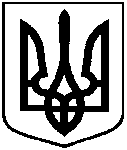 від 27 лютого 2019 року № 4664-МРм. Суми«Про визначення уповноваженого органу  та внесення змін до Статуту комунального підприємства «Шляхрембуд» Сумської міської ради,(нова редакція) затвердженого рішенням Сумської міської ради від 29 березня 2017 року № 1849-МР «Про внесення змін до Статуту комунального підприємства «Шляхрембуд» Сумської міської ради, затвердженого рішенням Сумської міської ради від   28.05.2008 року № 1564-МР (зі змінами)» Директор комунального підприємства«Шляхрембуд» Сумської міської радиО.О. ВегераВ.о. директора департаменту інфраструктури міста Сумської міської радиВ.І. ПавленкоЗаступник міського голови з питань діяльності виконавчих органів радиО.І. ЖурбаНачальник правового управлінняО. В. ЧайченкоСекретар Сумської міської радиА.В. Баранов